ЗаключениеКонтрольно-счётной палаты Дубровского районана проект решения Сещинского сельского Совета народных депутатов «О бюджете Сещинского сельского поселения Дубровского муниципального района Брянской области на 2021 год и на плановый период 2022 и 2023 годов»п. Дубровка 2020Общие положенияЗаключение Контрольно-счетной палаты Дубровского района на проект решения Сещинского сельского Совета народных депутатов  «О бюджете  Сещинского сельского поселения Дубровского муниципального района Брянской области на 2021 год и на плановый период 2022 и 2023 годов» (далее – Заключение) подготовлено в соответствии с Бюджетным кодексом Российской Федерации, Положением «О Контрольно-счетной палате Дубровского района»,  правовыми актами федерального,  областного законодательства и муниципальными правовыми актами Сещинского сельского поселения.Проект решения Сещинского сельского Совета народных депутатов  «О бюджете  Сещинского сельского поселения Дубровского муниципального района Брянской области на 2021 год и на плановый период 2022 и 2023 годов» внесен Сещинской сельской администрацией на рассмотрение в Сещинский сельский Совет народных депутатов в срок, установленный пунктом 4.1  Решения Сещинского сельского Совета народных  депутатов от 10.06..2015 № 54  «О Порядке составления, рассмотрения и утверждения проекта бюджета муниципального образования «Сещинское сельское поселение», а так же представления, рассмотрения и утверждения отчетности об исполнении бюджета муниципального образования «Сещинское сельское поселение» и его внешней проверке».2.  Параметры прогноза исходных экономических показателей Прогноз социально-экономического развития Сещинского сельского поселения разработан на основе данных социально – экономического развития территории за последний отчетный период, ожидаемых результатов развития экономики и социальной сферы в текущем году и предшествует составлению проекта бюджета Сещинского сельского поселения на очередной финансовый 2021 год и плановый период 2022 и 2023 годов.Прогноз социально-экономического развития Сещинского сельского поселения на 2021 год разработан в двух  вариантах.   Показатели прогноза разработаны с учетом повышения цен на природный газ, тепловую энергию,  электроэнергию естественных монополий и услуги организаций ЖКХ, и др. до 2023 года.       	Основным направлением развития сельскохозяйственной отрасли в Сещинском сельском поселении является молочное и мясное животноводство.  Сельскохозяйственной отраслью на территории поселения занимаются 3 сельскохозяйственных предприятия  ООО «Колышкино СХ »  и  АПХ «Мироторг», ООО «Брянский лен» (ферма д. Радичи).     В 2021-2023 годах прогнозируется незначительное увеличение  молочной и мясной продукции. В поселении 1051 личных подсобных  хозяйств, в которых содержатся:  КРС, свиньи, птицы, лошади, кролики и другие животные.  	Развитие малого и среднего предпринимательства оказывает непосредственное влияние на социально-экономическую ситуацию в поселении. 	В настоящее время на территории поселения зарегистрировано 24 индивидуальных предпринимателей и действует 22 объекта розничной торговли, бытовых услуг  и  общественного питания. Это способствует увеличению объемов розничного товарооборота и развитию торговой сети.    	 Основной задачей демографической политики на прогнозируемый период должно стать сохранение и укрепление здоровья населения и института семьи.  Постоянное население Сещинского сельского поселения по статистическим данным, учитывая граждан зарегистрированных на территории Сещинского гарнизона на 01.01.2020 года составляет 4915 человек, из них 3200 человек -  трудоспособное население, 934 человека - пенсионеров, 693 человека - население до 18 лет. Наибольшее число работающих в Сещинском сельском поселении занято в военно-промышленном комплексе, образовании и торговле. Зарегистрировано безработных, состоящих на учете в ГУ «Центр занятости населения Дубровского района» на 01.10.2020 года – 43 человека.    	Демографическая ситуация в поселении сложилась следующим образом:в 2018 году рождаемость превышает смертность на 27,0 процента;в 2019 году смертность превышает рождаемость на 17,0 процента;за 9 месяцев 2020 года смертность превысила рождаемость на 25,6 процетна.   	Доходная часть бюджета Сещинского сельского поселения складывается из налога на доходы физических лиц, налога на имущество, земельного налога, дотаций и   субвенций из областного бюджета.3. Общая характеристика проекта бюджета Сещинского сельского поселения Дубровского муниципального района Брянской области на 2021 год и на плановый период 2022 и 2023 годов.3.1.  Основные параметры бюджета поселения, структурные особенности и основные характеристики проекта решения о бюджете.По сравнению с оценкой 2020 года в 2021 году доходы бюджета прогнозируется на уровне 99,8 %, в 2022 году – 102,3% и в 2023 году – 105,3 процента.Объем расходов бюджета на 2021  год прогнозируется в  сумме  5568,1  тыс. рублей, что составляет  96,3  % уровня 2020 года, на 2022 год – 5706,3 тыс. рублей, на 2023 год – 5875,9 тыс. рублей.Прогноз основных параметров бюджета Сещинского сельского поселения   в 2020-2021  годах и на плановый период 2022-2023 годов представлен в таблице.3.2. Анализ соответствия проекта решения Бюджетному кодексу  РФ  и иным  нормативным правовым  актам Проект решения о бюджете Сещинского сельского поселения Дубровского муниципального района Брянской области на 2021 год и на плановый период 2022 и 2023 годов подготовлен в соответствии с требованиями Бюджетного  кодекса Российской  Федерации, Федерального закона от 06.10.1999 № 184-ФЗ «Об общих принципах организации законодательных (представительных) и исполнительных органов государственной власти субъектов Российской Федерации», Федерального закона от 06.10.2003 № 131-ФЗ «Об общих принципах организации местного самоуправления в Российской Федерации», Решения Сещинского сельского Совета народных депутатов  от 10.06.2015 №54  «О Порядке составления, рассмотрения и утверждения проекта бюджета муниципального образования «Сещинское сельское поселение», а так же представления, рассмотрения и утверждения отчетности об исполнении бюджета муниципального образования «Сещинское сельское поселение» и его внешней проверке» иных нормативных правовых актов в области бюджетных отношений.Пунктом 1 решения определены основные характеристики бюджета на 2021 год (доходы, расходы, дефицит бюджета, а также верхний предел муниципального внутреннего долга).Пунктом 2 решения определены основные характеристики бюджета на  плановый период 2022 и 2023 годы (доходы, расходы, дефицит бюджета, объемы условно утвержденных расходов на 2022 и 2023 годы, предусмотренные п. 3 ст. 184.1 Бюджетного кодекса РФ, а также верхний предел муниципального внутреннего долга).  Пунктом 3 решения (с приложением) устанавливаются доходы на 2021 год и на плановый период 2022 и 2023 годов.  Пунктом 4   решения (с приложением) утверждены нормативы распределения доходов на 2024 год и на плановый период 2022 и 2023 годов.  Пунктом 5 решения (с приложением) установлен перечень главных администраторов доходов  бюджета.Пунктом 6 решения (с приложением) установлен перечень главных администраторов источников финансирования дефицита  бюджета.Пунктом 7 решения (с приложением) устанавливается  ведомственная структуру расходов  на 2021 год и на плановый период 2022 и 2023 годов.  Пунктом  8 решения (с приложением) устанавливается  распределение расходов бюджета по разделам, подразделам, целевым статьям на 2021 год и на плановый период 2022 и 2023 годов.Пунктом  9  решения (с приложением) устанавливается   распределение расходов бюджета по муниципальным программам и непрограммным направлениям деятельности  на  2021 год и на плановый период 2022 и 2023 годов.Пунктом 10 решения устанавливает общий объем бюджетных ассигнований на исполнение публичных нормативных обязательств на 2021 год и на плановый период 2022 и 2023 годов.Пунктом  11 решения устанавливается   объем  межбюджетных  трансфертов,  получаемых из других бюджетов, на 2021 год и на плановый период 2022 и 2023 годов.Пунктом 12 решения устанавливается объем межбюджетных трансфертов, предоставляемых другим бюджетам бюджетной системы Брянской области, на 2021 год и плановый период 2022 и 2023 годов.Пунктом 13 решения устанавливается размер резервного фонда Сещинской сельской администрации  на 2021 год и на плановый период 2022 и 2023 годов.Пунктом 14  решения устанавливается в соответствии с пунктом 8 статьи 217 Бюджетного кодекса Российской Федерации дополнительные основания для внесения изменений в сводную бюджетную роспись бюджета Сещинского сельского поселения Дубровского муниципального района Брянской области без внесения изменений в настоящее Решение.Пунктом 15 решения устанавливается, что Глава Сещинской сельской администрации не вправе принимать в 2021 году решения, приводящие к увеличению штатной численности муниципальных служащих, за исключением случаев принятия решений о наделении исполнительных органов дополнительными полномочиями, требующими увеличения штатной численности персонала.Пунктом  16 решения устанавливается, что главные распорядители бюджетных средств обеспечивают контроль эффективного и целевого использования средств, запланированных на реализацию мероприятий муниципальных программ, своевременного их возврата, предоставления отчетности.Пунктом 17 решения устанавливается  объем и структуру источников внутреннего финансирования дефицита бюджета на 2021 год и на плановый период 2022 и 2023 годов.Пунктом 18 решения определены формат и сроки представления ежемесячной информации, ежеквартального отчета  об исполнении бюджета на 2021 год и на плановый период 2022 и 2023 годов.Пунктом 19 определена дата вступления в силу решения.Пунктом 20 определено официальное обнародование.На основании изложенного Контрольно-счетная палата Дубровского района приходит к выводу, что проект решения о бюджете Сещинского сельского поселения Дубровского муниципального района Брянской области на 2021 год и на плановый период 2022 и 2023 годов в целом соответствует Бюджетному кодексу РФ и иным актам законодательства в области бюджетных правоотношений.	4. Доходы проекта бюджета.Формирование доходной части  бюджета на 2021-2023  годы осуществлялось  в соответствии с нормами статьи 174.1 Бюджетного кодекса Российской Федерации, в условиях действующего бюджетного законодательства и законодательства о налогах и сборах с учетом положений нормативных правовых актов вступающих в действие с 1 января 2021 года и последующие годы. При расчетах показателей доходов использованы соответствующие прогнозируемые  показатели, учтены факторы, влияющие на величину объектов налогообложения и налоговой базы, а так же  принятые и предполагаемые к принятию изменения и дополнения в законодательство.Динамика показателей доходной части бюджета представлена в таблице.Доходы проекта   бюджета  на 2021 год предусмотрены в объеме 5568,1 тыс. рублей, что ниже ожидаемой оценки исполнения  бюджета за 2020 год  на 12,1 тыс. рублей, или на 0,2 процента. В плановом периоде доходы бюджета прогнозируются в объеме 5706,3  тыс. рублей в 2022 году,  и 5875,9 тыс. рублей в 2023 году, темпы роста доходной части бюджета к предыдущему году прогнозируются на уровне 102,3 % и 103,0 % соответственно.В 2021 году увеличение поступлений налоговых и неналоговых доходов  к оценке ожидаемого исполнения прогнозируется в объеме 4888,0 тыс. рублей, или на 133,7 процента. В 2020 году оценка ожидаемого исполнения налоговых и неналоговых доходов  бюджета принята выше объема утвержденных плановых назначений на 123,7 тыс. рублей, или на 102,6 процента.Сокращение безвозмездных поступлений обусловлено сложившейся практикой распределения объемов целевых межбюджетных трансфертов областного бюджета в ходе  рассмотрения бюджета и его дальнейшего исполнения.4.1. Налоговые доходыНалоговые доходы бюджета в 2021 году планируются в объеме 4456,0 тыс. рублей, темп роста к ожидаемой  оценке 2020 года составит 103,2 процента. На плановый период 2022  и 2023 годов прогнозные показатели налоговых доходов составляют 4594,0 тыс. рублей и 4750,0 тыс. рублей соответственно.  Темп роста в плановом периоде к предшествующему году прогнозируется в размере 103,1 % и 103,4 процента.В структуре доходов бюджета удельный вес налоговых доходов возрастет с 77,4 % в 2020 году до 80,0 % в 2021 году, до 80,5% в 2022 и 80,8% в 2023 году. В структуре собственных доходов в 2021 году доля налоговых доходов составляет 91,2 процента.Динамика прогнозируемого поступления налоговых доходов представлена в таблице.В анализируемом периоде по всем налогам кроме государственной пошлины отмечается увеличение поступления абсолютных сумм налогов, при этом темпы роста к уровню предыдущего года характеризуются нестабильностью. Динамика доходов от уплаты налога на доходы физических лиц в 2020 -2023 годах приведена в таблице.Доходы бюджета по  налогу на доходы физических лиц на 2021 год прогнозируются в сумме  1999,0  тыс. рублей, темп роста к оценке 2020 года  –  106,2 процента.  Объем поступлений в бюджет в 2022 и 2023 годах прогнозируется в сумме  2133,0 тыс. рублей и  2287,0 тыс. рублей соответственно. Темпы роста к предыдущему году составят в 2022 году  – 106,7 %, в 2023 году –  107,2 процента. В 2023 году темп роста налога к уровню оценки исполнения бюджета 2020 года составляет 121,5 процента. В структуре налоговых доходов проекта бюджета в 2021 году на долю налога на доходы физических лиц приходится 44,9 %, в плановом периоде  –  46,4 % и 48,1 % соответственно.Расчет налога произведен исходя из норматива отчислений, установленного Бюджетным кодексом РФ в бюджеты поселений – 2% (пункт 2 статьи 61,5).Динамика  доходов от уплаты  единого сельскохозяйственного налогав 2020-2023 годах приведена в таблице.Доходы бюджета  по единому сельскохозяйственному налогу на 2021 год прогнозируются в сумме  282,0 тыс. рублей, что на 2,0 тыс. рублей, или 100,7% выше ожидаемой оценки исполнения бюджета  в 2020 года. В структуре налоговых доходов на долю единого сельскохозяйственного налога  в 2021 году приходится 6,3 процента. Поступление  налога в бюджет в 2022 и 2023 годах прогнозируется в сумме  286,0  тыс. рублей и  288,0  тыс. рублей соответственно. Темп роста к предыдущему году в плановом периоде составляет 101,4 % в 2022 году и 100,7 % в 2023 году. К уровню бюджета 2020 года темп роста налога в 2023 году составит 102,9 процента.Динамика  доходов от уплаты  налога на имущество физических лицв 2020-2023 годах приведена в таблице.Доходы бюджета  по налогу на имущество физических на 2021 год прогнозируются в сумме  750,0  тыс. рублей, что на 20,0 тыс. рублей, или 102,7% выше ожидаемой оценки исполнения бюджета в  2020 году. В структуре налоговых доходов на долю налога на имущество приходится 16,8 процента. Поступление  налога в бюджет в 2022 и 2023 годах прогнозируется в сумме  750,0  тыс. рублей соответственно. Темп роста к предыдущему году в плановом периоде составляет 100,0 % в 2022 и  в 2023 годах. К уровню бюджета 2020 года темп роста налога в 2023 году составит 102,7 процента. Прогноз налога на имущество физических лиц на 2021 год произведен в условиях действующих норм налогового законодательства, с учетом изменений в области налоговой политики.Динамика  доходов от уплаты  земельного налога в 2020-2023 годах приведена в таблице.Доходы бюджета  по земельному налогу на 2021 - 2023 годы прогнозируются в сумме  1420,0  тыс. рублей соответственно. В структуре налоговых доходов на долю земельного налога приходится 31,9%, 30,9%, и 29,9  процента соответственно. Динамика  доходов от уплаты  государственной пошлины в 2021-2023 годах приведена в таблице.Государственная пошлина на 2021 год прогнозируются в сумме  5,0  тыс. рублей. Поступление  налога в бюджет в 2022 и 2023 годах прогнозируется в сумме  5,0  тыс. рублей соответственно. Темп роста к предыдущему году в плановом периоде составляет 100,0 % в 2022 году и 100,0 % в 2023 году. В структуре налоговых доходов на его долю приходится 0,1  процента соответственно. Динамика  доходов от сдачи в аренду имущества в 2021-2023 годах приведена в таблице.Доходы бюджета  по земельному налогу на 2021 - 2023 годы прогнозируются в сумме  1420,0  тыс. рублей соответственно. В структуре налоговых доходов на долю земельного налога приходится 31,9%, 30,9%, и 29,9  процента соответственно. 	4.2. Безвозмездные поступленияПри планировании бюджета на 2021-2023 годы учтены объемы безвозмездных поступлений, предусмотренные проектом бюджета Дубровского муниципального района на 2021 год и на плановый период 2022 и 2023 годов. Общий объем безвозмездных поступлений  на 2021 год предусмотрен в сумме 680,1 тыс. рублей, что на 89,1 тыс. рублей или 11,6 процента меньше планового объема безвозмездных поступлений бюджета 2020 года. Сокращение безвозмездных поступлений обусловлено сложившейся практикой распределения объемов целевых межбюджетных трансфертов в ходе рассмотрения бюджета и его дальнейшего исполнения.5. Расходы проекта бюджета Сещинского сельского поселения Дубровского муниципального района Брянской области на 2021 год и на плановый период 2022 и 2023 годов.Объем расходов, определенный в проекте  решения о бюджете составляет:2021 год – 5568,1 тыс. рублей;2022 год – 5706,3 тыс. рублей;2023 год – 5875,9 тыс. рублей.По отношению к объему расходов, утвержденному решением на 2020 год, расходы,  определенные в проекте решения на 2021 год, составляют 98,5 %, на 2022 год  –  100,9 %, на 2023 год – 103,9 процента.5.1. Расходы в разрезе разделов и подразделов бюджетной классификацииПроектом бюджета на 2021 год и на плановый период 2022 и 2023 годов определено, что расходы будут осуществляться по всем 8 разделам бюджетной классификации расходов.Информация об объемах расходов бюджета  2019 - 2023 годов представлена в таблице.                                                                                                                        Тыс. рублейРасходы бюджета по всем разделам в соответствии с ведомственной структурой в 2021-2023 годах будет осуществлять 1 главный распорядитель бюджетных средств  – Сещинская сельская администрация. Расходы бюджета по разделу 01 «Общегосударственные вопросы» определены проектом решения в следующих объемах:2021 год – 3003,3 тыс. рублей;2022 год – 3148,5 тыс. рублей;2023 год – 3302,1 тыс. рублей.Анализ динамики расходов  бюджета по данному разделу показывает, что по сравнению с текущим периодом в 2021 году отмечается снижение расходов на 7,3 %, в 2022  году  –  на 2,8 %, в 2023 году  увеличение расходов  на 1,9 процента. В общем объеме плановых расходов бюджета доля расходов по разделу 01 «Общегосударственные расходы» составляет в 2021 году –  53,9 %, в 2022 году – 55,2 %, в 2023 году – 56,2 процента.По подразделу 01 04 «Функционирование Правительства Российской Федерации, высших исполнительных органов государственной власти субъектов Российской Федерации, местных администраций» запланированы расходы на:   - обеспечение деятельности главы исполнительно-распорядительного органа на 2021 год  в сумме 541,2 тыс. рублей; на 2022 год – 541,2 тыс. рублей и  на 2023 год – 541,2 тыс. рублей. - руководство и управление в сфере установленных функций органов местного самоуправления Сещинской  сельской администрации на 2021 год в общей сумме 2377,1 тыс. рублей;  на 2022 год – 2 385,3  тыс. рублей и на 2023 год – 2 393,8 тыс. рублей.По подразделу 01 06 «Обеспечение деятельности финансовых, налоговых и таможенных органов и органов финансового (финансово-бюджетного) надзора» предусмотрены средства на:- реализацию переданных полномочий по решению отдельных вопросов местного значения поселений в соответствии с заключенными соглашениями в части осуществления внешнего муниципального финансового контроля на 2021 год – 5,0 тыс. рублей; на 2022 год – 5,0 тыс. рублей;  на 2023 год – 5,0 тыс. рублей. - реализацию переданных полномочий по решению отдельных вопросов местного значения поселений в соответствии с заключенными соглашениями в части осуществления внутреннего муниципального финансового контроля на 2021 год – 5,0 тыс. рублей; на 2022 год – 5,0 тыс. рублей;  на 2023 год – 5,0 тыс. рублей. По подразделу 01 11 «Резервные фонды» предусмотрены бюджетные ассигнования на непредвиденные расходы из резервного фонда Сещинского сельского поселения Дубровского муниципального района Брянской области: по 20,0  тыс. рублей на 2021 год  и на плановый период 2022 и 2023 годов.По подразделу 01 13 «Другие общегосударственные вопросы» запланированы расходы на:- реализацию переданных полномочий по решению отдельных вопросов местного значения поселений в соответствии с заключенными соглашениями в части формирования архивных фондов поселений на 2021 год – 5,0 тыс. рублей; на 2022 год – 5,0 тыс. рублей;  на 2023 год – 5,0 тыс. рублей;- оценку имущества, признание прав и регулирование отношений муниципальной собственности, содержание имущества: на 2021 год – 50,0 тыс. рублей; на 2022 год  –  50,0 тыс. рублей  и  на  2023  год – 50,0 тыс. рублей;- условно утвержденные расходы: запланированы на 2022 год в сумме 137,0 тыс. рублей; на 2023 год – 282,1 тыс. рублей.Расходы по разделу 02 «Национальная оборона»  определены проектом решения в следующих объемах:2021 год – 222,1 тыс. рублей;2022 год – 224,3 тыс. рублей; 2023 год – 232,9 тыс. рублей.Расходы бюджета по разделу 02 «Национальная оборона» запланированы с ростом к уровню 2020 года  в плановом периоде 2022 года –  на 0,9% и  2023 году на 4,8 процента соответственно. Расходы по разделу 03 «Национальная безопасность и правоохранительная деятельность» запланированы в следующих объемах:2021 год - 15,0 тыс. рублей;2022 год – 15,0 тыс. рублей; 2023 год – 15,0 тыс. рублей.К уровню 2020 года расходы запланированы в 2021 году  –  на 100,0 %, в плановом периоде  –  на 100,0% и 100,0 процента соответственно. В рамках данного раздела осуществляются мероприятия по защите населения и территории от чрезвычайных ситуаций природного и техногенного характера, мероприятия в сфере пожарной безопасности  и по повышению безопасности дорожного движения.Расходы по разделу 04 «Национальная экономика» составят:2021 год – 30,0 тыс. рублей;2022 год – 30,0 тыс. рублей;2023 год – 30,0 тыс. рублей.Анализ динамики расходов бюджета по данному разделу показывает что расходы по отношению к 2020 году запланированы в плановом периоде на 100,0 процента.  В общем объеме расходов бюджета расходы раздела 04 «Национальная экономика» в 2021 году составят 0,5 %, в 2022 году  –  0,5 %, в 2023 году  – 0,5 процента. Расходы по разделу 05 «Жилищно-коммунальное хозяйство» проектом решения определены в следующих объемах:2021 год – 2212,7 тыс. рублей;2022 год – 2203,5 тыс. рублей;2023 год – 2210,9 тыс. рублей.Анализ динамики планируемых расходов в целом по данному разделу характеризует их повышение по сравнению с текущим годом: в 2021 году на 1,4  %, в 2022 году на 1,0 % и в 2023 году – 1,3 процента. При этом отмечено, что в 2021 - 2023 годах по подразделу «Коммунальное хозяйство» средства не запланированы, что обусловлено отсутствием  на момент формирования бюджета  распределенных по данному направлению средств местного бюджета.По разделу 07 «Образование»  расходы в проекте решения определены в объемах:2021 год – 10,0 тыс. рублей;2022 год – 10,0 тыс. рублей;2023 год – 10,0 тыс. рублей.В общем объеме расходов бюджета расходы раздела 07  «Образование» в 2021 году составят 0,2 %, в 2022 году – 0,2 %, в 2023 году – 0,2 процента.	Расходы по подразделу 0707 «Молодежная политика» предусмотрены на реализацию переданных полномочий по решению отдельных вопросов местного значения поселений в соответствии с заключенными соглашениями по организации и осуществлению мероприятий по работе с детьми и молодежью в поселении.	Расходы по разделу 08 «Культура, кинематография»  в проекте бюджета запланированы в объемах: 2021 год – 15,0 тыс. рублей;2022 год –150,0 тыс. рублей;2023 год – 15,0 тыс. рублей.Расходы 2021 года по  сравнению с расходами 2020 года запланированы в объеме 75,0 процента. Доля расходов по разделу в структуре бюджета в 2021 году составит 0,3 процента. 	По подразделу 0801 «Культура, кинематография» предусмотрены расходы на реализацию мероприятий по охране, сохранению и популяризации культурного наследия. 	По разделу 11 «Физическая культура и спорт»  расходы проектом бюджета определены в объеме:на 2021 год – 60,0 тыс. рублей;на 2022 год – 60,0 тыс. рублей;на 2023 год – 60,0 тыс. рублей.В 2021 году по сравнению с 2020 годом расходы утверждены в сумме 60,0 тыс. рублей, что составляет 100,0 процента. В общем объеме бюджета доля расходов по разделу составит в 2021  году  – 1,1 %, в 2022 году – 1,1 %, в 2023 году – 1,0 процента.По подразделу 1102 предусмотрены расходы на реализацию переданных полномочий по решению отдельных вопросов местного значения поселений в соответствии с заключенными соглашениями по обеспечению условий для развития на территории поселения физической культуры, школьного спорта и массового спорта, организации проведения официальных физкультурно-оздоровительных и спортивных мероприятий поселения на 2021-2023 годы.5.2. Расходы  в разрезе  главных распорядителей средств бюджетаВедомственная структура расходов бюджета  на 2021 год и на плановый период 2022 и 2023 годов сформирована по 1 главному распорядителю расходов бюджета. Информация об объемах планируемых расходов  бюджета в 2021 году и  плановом периоде 2022  и  2023 годов в представлена в приложении 6 к  проекту решения.6. Муниципальные программыВ соответствии с Бюджетным кодексом Российской Федерации проект бюджета на 2021 год и плановый период 2022-2023 годов сформирован в программной  структуре расходов на основе 2 муниципальных программ. Анализ распределения расходов бюджета по муниципальным программам на 2021 год и плановый период 2022 -2023  годов представлен в приложении 8 к решению. В соответствии с проектом решения расходы бюджета на реализацию 2  муниципальных программ на 2021  год запланированы в  сумме 5548,1 тыс. рублей, что составляет 99,6 % общего объема расходов  бюджета, на 2022  год  –  5549,3  тыс. рублей,  на 2023  год  – 5563,8  тыс. рублей,  что составляет 97,2 % и 94,7 %  общего объема расходов бюджета соответственно.В соответствии с проектом решения бюджетные ассигнования на осуществление непрограммной деятельности на 2021 год предусмотрены в сумме 20,0 тыс. рублей, на  2022 год в сумме 157,1 тыс. рублей, на 2023 год в сумме 312,1 тыс. рублей.6.1. Муниципальная программа «Реализация отдельных полномочий Сещинского сельского поселения Дубровского муниципального района Брянской области на 2020 год и на плановый период 2021 и 2022 годов».Ответственным исполнителем муниципальной программы является Сещинская сельская администрация.В соответствии с проектом паспорта реализация муниципальной программы осуществляется в течение 2021-2023 годов.  Общий объем бюджетных ассигнований на реализацию муниципальной программы на 2021-2023 годы определен в сумме 16641,1 тыс. рублей, в том числе на 2021 год  –  5538,1 тыс. рублей, на 2022 год - 5539,3  тыс. рублей, на 2023 год – 5563,7 тыс. рублей.Реализация программных мероприятий предусмотрена за счет двух источников финансового обеспечения: средств областного бюджета в сумме 679,3 тыс. рублей, в том числе на 2021 год  –  222,1 тыс. рублей, на 2022 год  –  224,3 тыс. рублей, на 2023 год – 232,9 тыс. рублей; собственных средств бюджета в сумме 15971,1 тыс. рублей, в том числе на 2021 год  –  5316,0 тыс. рублей, на 2022 год  –  5315,0 тыс. рублей, на 2023 год – 5340,8 тыс. рублей. Удельный вес расходов на реализацию муниципальной программы в общих расходах бюджета в 2021 году составляет 99,5 %, в 2022-2023 годах с  97,1% по 94,7 процента. Объем финансового обеспечения реализации муниципальной программы за счет средств областного и местного бюджетов на 2021-2023 годы, отраженный в проекте  паспорта муниципальной программы, соответствует объему бюджетных ассигнований, установленному проектом решения.Наибольшая доля в общем объеме бюджетных ассигнований на реализацию муниципальной программы приходится на мероприятие «Создание условий для эффективной деятельности главы и аппарата администрации»  в 2021 году -  52,7 %, в 2022 году – 52,8%, в 2023 году – 52,7 процента. Согласно приложению к муниципальной программе, результаты ее реализации характеризуются 9 показателями. В сравнении с 2020 годом количество показателей не изменилось.6.2. Муниципальная программа «Формирование современной городской среды на 2018-2022 года на территории п. Сеща».Целью проекта муниципальной  программы является повышение качества и комфорта городской среды на территории п. Сеща.Задача муниципальной программы  –  благоустройство территорий общего пользования.Этапы и сроки реализации муниципальной программы – 2018-2022 годы.Ответственным исполнителем муниципальной программы является Сещинская сельская администрация.Общий объем финансирования муниципальной программы определен в  сумме 71,6 тыс. рублей, в том числе: 2018 год  –  10,0 тыс. рублей, 2019  год –  31,6  тыс. рублей, 2020 год –  10,0 тыс. рублей,2021 год – 10,0 тыс. рублей, 2022 год – 10,0 тыс. рублей. Объем финансового обеспечения реализации муниципальной программы  за счет средств бюджета  поселения в проекте паспорта муниципальной программы  соответствует проекту решения на 2021-2023 годы. Реализации программы характеризуются 2 показателями. Показатели сформированы в соответствии с целями и задачами, установленными муниципальной  программой.7. Источники финансирования дефицита бюджетаПроект бюджета на 2021 год  прогнозируется  сбалансированный, по доходам и расходам в сумме  5568,1   тыс. рублей. На плановый период 2022-2023 годов также бюджет прогнозируется сбалансированным по доходам и расходам.Пунктом 1 и 2 текстовой части проекта решения и  приложением 9 к проекту решения определены источники внутреннего финансирования дефицита  бюджета на 2021 год и на плановый период 2022 и 2023 годов.Анализ структуры источников внутреннего финансирования дефицита бюджета,  прогнозируемых  в 2021 году и плановом периоде 2022  и 2023  годов, показывает, что  в структуре указанных источников основную долю занимают изменение остатков средств на счетах по учету средств бюджета.8. ВыводыДоходы проекта   бюджета  на 2021 год предусмотрены в объеме 5568,1 тыс. рублей, что ниже ожидаемой оценки исполнения  бюджета за 2020 год  на 12,1 тыс. рублей, или на 0,2 процента. В плановом периоде доходы бюджета прогнозируются в объеме 5706,3  тыс. рублей в 2022 году,  и 5875,9 тыс. рублей в 2023 году, темпы роста доходной части бюджета к предыдущему году прогнозируются на уровне 102,3 % и 103,0 % соответственно.Объем расходов, определенный в проекте  решения о бюджете составляет в 2021 году 5568,1 тыс. рублей, в 2022 году 5706,3 тыс. рублей, в 2023 году 5875,9 тыс. рублей.В соответствии с Бюджетным кодексом Российской Федерации проект бюджета на 2021 год и плановый период 2022-2023 годов сформирован в программной  структуре расходов на основе 2 муниципальных программ. Проект решения о бюджете Сещинского сельского поселения Дубровского муниципального района Брянской области на 2021 год и на плановый период 2022 и 2023 годов в целом соответствует Бюджетному кодексу РФ и иным актам законодательства в области бюджетных правоотношений.9. ПредложенияНаправить  заключение Контрольно-счетной палаты Дубровского района на проект решения Сещинского сельского Совета народных депутатов «О бюджете Сещинского сельского поселения Дубровского муниципального района Брянской области на 2021 год и на плановый период 2022  и 2023  годов» в Сещинский сельский Совет народных депутатов с предложением принять решение «О бюджете Сещинского сельского поселения Дубровского муниципального района Брянской области на 2021 год и на плановый период 2022  и 2023  годов».Направить  заключение Контрольно-счетной палаты Дубровского района на проект решения Сещинского сельского Совета народных депутатов «О бюджете Сещинского сельского поселения Дубровского муниципального района Брянской области на 2021 год и на плановый период 2022  и 2023  годов» Главе Сещинской сельской администрации.И.о председателя						Н.А. ДороденковаПоказатели2020 год(оценка)2021 год2022 год2023 годПоказателитыс. рублейтыс. рублейтыс. рублейтыс. рублейДоходы всего,5580,25568,15706,35875,9в том числе собственные доходы4811,04888,05026,05182,0Расходы5779,05568,15706,35875,9Дефицит (-) профицит (+)-198,80,00,00,0Наименование показателя20192020 (оценка)202120212022202220232023Наименование показателятыс. рублейтыс. рублейтыс. рублей% к пред. годутыс. рублей% к пред. годутыс. рублей% к пред. годуДоходывсего4508,35580,25568,199,85706,3102,35875,9103,0Налоговые и неналоговые доходы:3655,24811,04888,0101,65026,0102,85182,0103,1налоговые доходы3632,24317,04456,0103,24594,0103,14750,0103,4неналоговые доходы23,0494,0432,087,4432,0100,0432,0100,0Безвозмездныепоступления853,1769,2680,188,4680,3100,0693,9102,0Наименование показателя20192020 (оценка)202120212022202220232023Наименование показателятыс. рублейтыс. рублейтыс. рублей% к пред. годутыс. рублей% к пред. годутыс. рублей% к пред. годуНалоговые доходы3632,24317,04456,0103,24594,0103,14750,0103,4Налог на доходы физических лиц1676,71882,01999,0106,22133,0106,72287,0107,2Единый сельскохозяйственный налог144,3280,0282,0100,7286101,4288100,7Налог на имущество физических лиц657,4730,0750,0102,7750,0100,0750,0100,0Земельный налог1147,61420,01420,0100,01420,0100,01420,0100,0Государственная пошлина6,25,05,0100,05,0100,05,0100,0Неналоговые доходы23,0494,0432,087,4432,0100,0432,0100,0Доходы от сдачи в аренду имущества 8,4432,0432,0100,0432,0100,0432,0100,0Доходы от реализации имущества0,062,00,00,00,00,00,00,0Прочие доходы от компенсации затрат14,60,00,00,00,00,00,00,0ПоказателиОценка 2020 годаПрогнозПрогнозПрогнозПоказателиОценка 2020 года2021 год2022 год2023годНалоги на доходы физических лиц1882,01999,02133,02287,0Доля в налоговых доходах, %43,644,946,448,1К предыдущему году, тыс. руб.205,3117,0134,0154,0К предыдущему году, %112,2106,2106,7107,2Темп роста к оценке 2020 годаХ106,2113,3121,5ПоказателиОценка 2020 годаПрогнозПрогнозПрогнозПоказателиОценка 2020 года2021 год2022 год2023 годЕдиный сельскохозяйственный налог280,0282,0286,0288,0Доля в налоговых доходах, %6,56,36,26,1К предыдущему году, тыс. руб.135,72,04,02,0К предыдущему году, %194,0100,7101,4100,7Темп роста к оценке 2020 годаХ100,7102,1102,9ПоказателиОценка 2020 годаПрогнозПрогнозПрогнозПоказателиОценка 2020 года2021 год2022 год2023 годНалог на имущество физических лиц730,0750,0750,0750,0Доля в налоговых доходах, %16,916,816,315,8К предыдущему году, тыс. руб.72,620,00,00,0К предыдущему году, %111,0102,7100,0100,0Темп роста к оценке 2020 годаХ102,7102,7102,7ПоказателиОценка 2020 годаПрогнозПрогнозПрогнозПоказателиОценка 2020 года2021 год2022 год2023 годЗемельный налог1420,01420,01420,01420,0Доля в налоговых доходах, %32,931,930,929,9К предыдущему году, тыс. руб.272,40,00,00,0К предыдущему году, %123,7100,0100,0100,0Темп роста к оценке 2020 годаХ100,0100,0100,0ПоказателиОценка 2020 годаПрогнозПрогнозПрогнозПоказателиОценка 2020 года2021 год2022 год2023 годГосударственная пошлина5,05,05,05,0Доля в налоговых доходах, %0,10,10,10,1К предыдущему году, тыс. руб.-1,20,00,00,0К предыдущему году, %80,6100,0100,0100,0Темп роста к оценке 2020 годаХ100,0100,0100,0ПоказателиОценка 2020 годаПрогнозПрогнозПрогнозПоказателиОценка 2020 года2021 год2022 год2023 годДоходы от сдачи  в аренду имущества432,0432,0432,0432,0Доля в неналоговых доходах, %87,4100,0100,0100,0К предыдущему году, тыс. руб.423,60,00,00,0К предыдущему году, %51,4 раза100,0100,0100,0Темп роста к оценке 2020 годаХ100,0100,0100,0Наименование показателя20192020 (оценка)202120212022202220232023Наименование показателятыс. рублейтыс. рублейтыс. рублей% к пред. годутыс. рублей% к пред. годутыс. рублей% к пред. годуБезвозмездныепоступления, из них853,1769,2680,188,4680,3100,0693,9102,0дотации342,0462,0378,081,8376,099,5381,0101,3субвенции198,3222,2222,1100,0224,3101,0232,9103,8межбюджетные трансферты312,885,080,094,180,0100,080,0100,0НаименованиеРз2019 год2020 годоценкапроектпроектпроектНаименованиеРз2019 год2020 годоценка2021 год2022 год2023 год2019 год2020 годоценка2021 год2022 год2023 годОбщегосударственные вопросы012427,63239,53003,33148,53302,1Национальная оборона02198,3222,2222,1224,3232,9Национальная  безопасность и правоохранительная деятельность0314,215,015,015,015,0Национальная экономика04227,830,030,030,030,0Жилищно-коммунальное хозяйство051826,02182,32212,72203,52210,9Образование0710,010,010,010,010,0Культура, кинематография0820,020,015,015,015,0Социальная политика1010,0Физическая культура и спорт1160,060,060,060,060,1Итого4793,95779,05568,15706,35875,9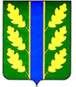 